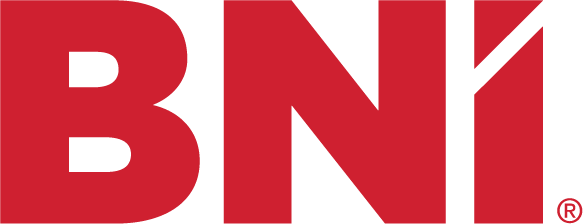 10 MEMBER MENTORSSelect & train Passport Member Mentors that are good role models. For each role, make sure you have a backupWelcome new members: Participate in New Members InductionPre-fill the Passport with chapter and participating members informationInitiate Passport Program (& other onboarding activities)Explain the 30.60.90 Program MSP/Passport/QuickStart New member check-in: Ensure they are progressing at a good pace Member Mentors check-in: Ensure they are engaged Coordinate with Member Coordinator  Graduation with Celebration Inform Secretary/Treasurer when new member is eligible for Speaker Rotation Inform Regional Office when Passport is complete, to update Training History Update on new member progress during Chapter Success Meeting